СЭМД «Протокол инструментального исследования»Переходим в «Рабочие места → Дневник». Оказываем услугу или редактировать, переходим на вкладку «Документы», нажимаем на кнопку.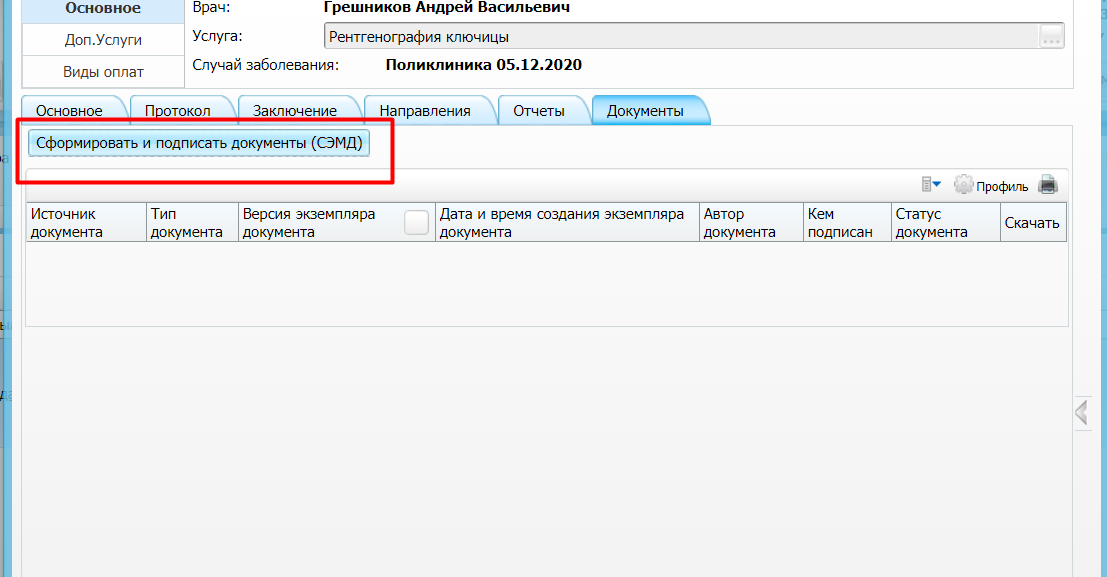 Подписываем ЭЦП врача, выбирая нужный сертификат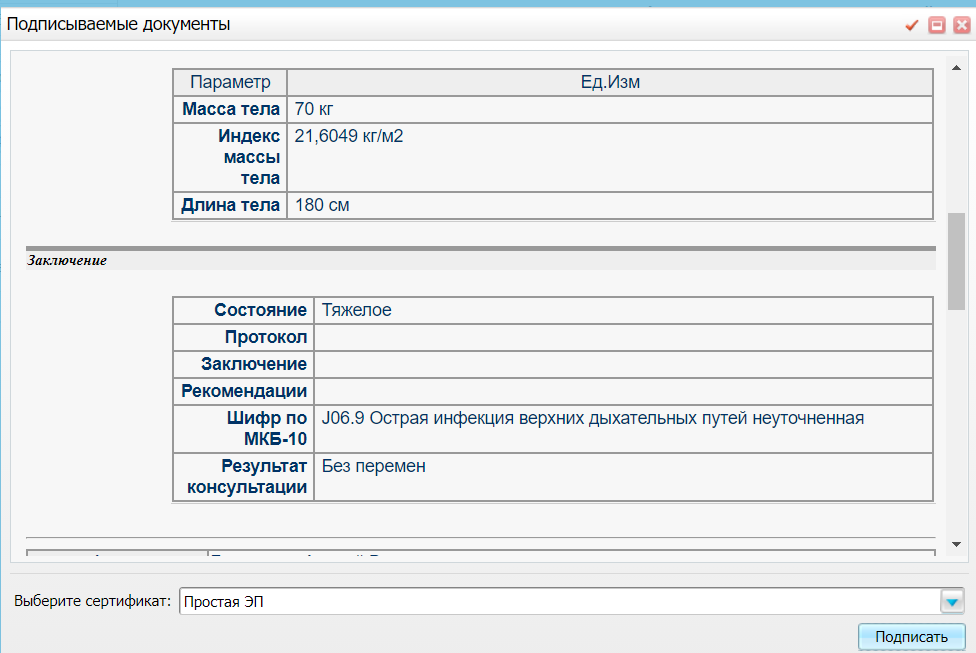 Во вкладке Документы ПКМ Передать документ в ИЭМК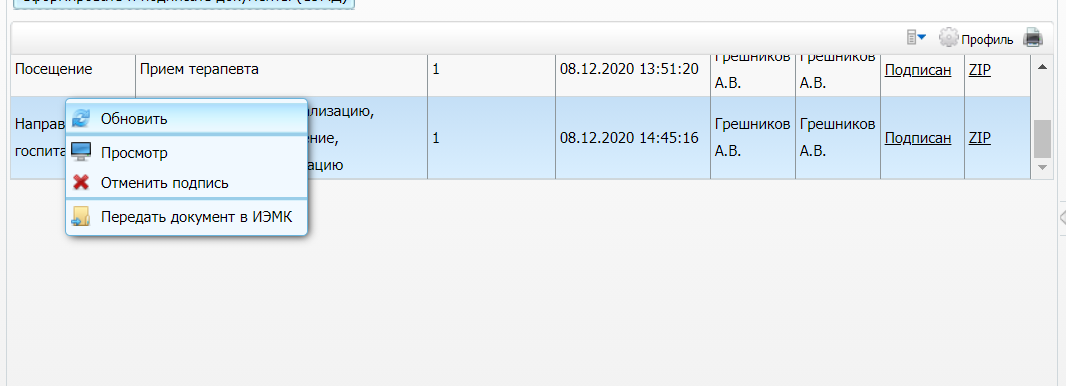 Для кодирования медицинских услуг необходимо использовать коды из следующих классов Номенклатуры медицинских услуг":A03 -визуальное обследование, требующее специальных приборов, навыков и помощи ассистента;A04 -регистрация звуковых сигналов, издаваемых или отражающихся органами или тканями с их последующей расшифровкой и описанием;A05 -регистрация электромагнитных сигналов, испускаемых или потенцированных в органах и тканях с их последующей расшифровкой и описанием;A06 -рентгенологические исследования с их последующимописанием и рентгенотерапия;A07 -исследования с помощью радионуклидов и методы радиационной терапии;A10 -диагностические исследования, выполняемые в процессе лечения;A12 -исследования функции органов или тканей с использованием специальных процедур,приспособлений и методик, не обозначенных в других рубриках, направленных на прямое исследование функции органов или тканей, -медикаментозные и физические пробы, исследование оседания эритроцитов, иммунные реакции, в том числе определение группы крови и резус-фактора, исследование системы гемостаза (за исключением уровня факторов свертывающей системы) и др.;A23 -диагностика и лечение, не обозначенные в других рубриках;A24 -диагностика и лечение, основанные на тепловых эффектах;